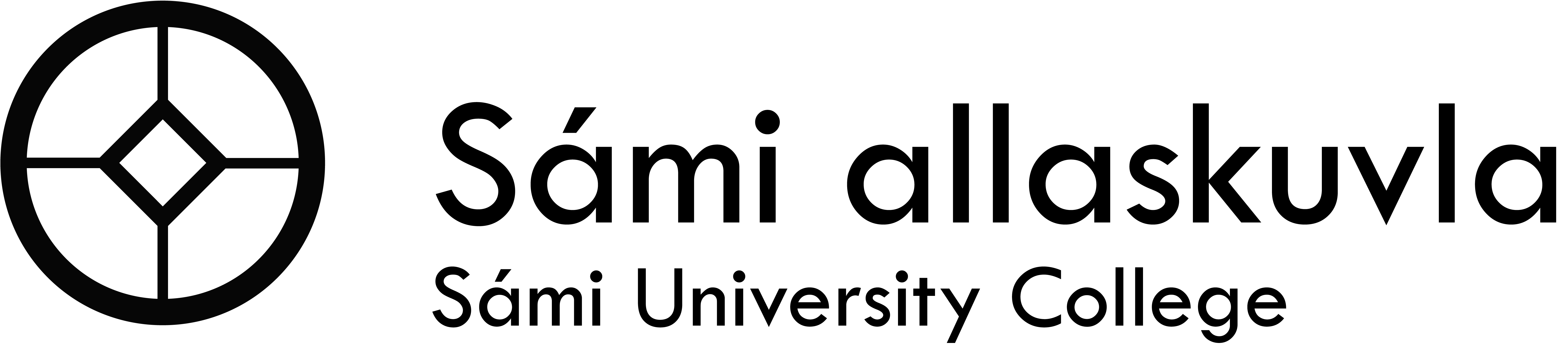 Doavttirgrádastipendiáhtaid njuolggadusatMearriduvvon Sámi allaskuvlla stivrras, 7.-8.6.12, S-áššis 18/12ÁlguDoavttirgrádastipendiáhtaid njuolggadusaid vuođđun lea Norgga universitehta- ja allaskuvlalága 2005-04-01 nr 15 ja FOR 2006-01-31 nr 102 dieđalaš virggiid virgáibidjaneavttuid láhkaásahus.Doavttirgrádastipendiáhtta lea dat gii lea čálihuvvon universitehta dehe allaskuvlla doavttirprográmmii, ja virgáibiddjon doavttirgrádastipendiáhttan Sámi allaskuvlii. VuođđoprinsihppaDoavttirgrádastipendiáhtat galget oažžut doarjaga vai buoremus lági mielde nagodit ovddidit allakvalitehtalaš dutkama Sámi allaskuvllas. Dutkan mii ovddiduvvo Sámi allaskuvllas, galgá leat árvvoštallon strategalaččat ja vuođđuduvvon Sámi allaskuvlla stivrendokumeanttaide.Almmuheapmi ja virgáibidjanRabas stipendiáhttavirggiid almmuheamis váldojuvvojit Stáhtabargiid váldošiehtadusat, Bargobirasláhka ja Bargiidláhka vuhtii. Almmuheapmi galgá sisttisdoallat virgáibidjama ulbmila ja virgáibidjama eavttuid.Virgáibidjanorgána dohkkeha virgáibidjanalmmuhusa. Doavttirgrádastipendiáhttavirggit maid Sámi allaskuvla ieš ruhtada, galget doarjut Sámi allaskuvlla oahpuid ja dutkansurggiid. Virgáibidjama ulbmil Doavttirgrádaoahpus oahpahuvvojit iešheanalaš dutkit riikkaidgaskasaš dásis. Virgáibidjama ulbmil lea ahte virggehas olaha formála doavttirgráda kvalitehtadutkama formála bealušteami vuođul. Sámi allaskuvlla ulbmil lea maid ásahussii oččodit allagit oahppan bargofámu ja njunuš gelbbolašvuođa. VirgáibidjanVirgáibidjama mearrida Sámi allaskuvlla oahpahus- ja dutkanvirggiid virgáibidjanorgána. Virgáibidjanorgána nammada áššedovdilávdegotti, mas leat unnimusat guokte (2) miellahtu. Áššedovdilávdegotti miellahtut galget leat vuosttašvirggehasat, ja unnimusat okta sis berre leat Sámi allaskuvlla virggehas. Allaskuvladirektevra buktá mearrádusárvalusa áššedovdilávdegotti cealkámuša vuođul, ovdal go virgáibidjan dahkkojuvvo.Virgáibidjama eavttutDoavttirgrádastipendiáhta virgáibidjamii gáibiduvvo alit gráda oahppu fágasuorggis masa virgi lea biddjojuvvon. Dasa lassin gáibiduvvo njálmmálaš ja čálalaš sámegiel gelbbolašvuohta. Eaktun doavttirgrádastipendiáhtavirgái álgimii lea ahte ohcci váldojuvvo sisa doavttirgrádaprográmmii. Dutkanoahpu loahpalaš plána galgá dieđalaš virggiid virgáibidjaneavttuid láhkaásahusa § 1-3 (8) mielde leat dohkkehuvvon ja šihttojuvvon maŋemusat golbma (3) mánu maŋŋel go virgái lea álgán. Plána galgá čilget mo dutkanáigodaga bargoáigi lea juhkkojuvvon dutkanohppui ja geatnegahttojuvvon bargui. Plána galgá maiddái namuhit ovddasvástideaddji akademalaš bagadalli ja čilget makkár bagadallan vurdojuvvo ja jurddašuvvo. Doavttirgrádastipendiáhtta ii sáhte sirdit eará doavttirgrádaprográmmii šiehtakeahttá bargoaddiin. BargošiehtadusBargošiehtadusas boahtá virgáibidjanáigodaga álgin- ja loahppadáhtoniid lassin ovdan, goas doavttirgrádaprográmmii beassama ja čađaheami plána áigemearri lea, namalassii go golbma mánu leat gollan virgáibidjama álggu rájes. Bargošiehtadusas galgá maid boahtit ovdan makkár  doavttirgrádaprográmmii virggehas gullá.Bargoaddi mearrida virgáibidjanáigodaga. Bargošiehtadusas galgá boahtit ovdan mo bargogeatnegasvuohta juohkása dutkanoahpu ja geatnegahtton barggu gaskkas. Dábálaš virgáibidjanáigodat lea njeallje (4) jagi mas 25 % lea geatnegahttojuvvon bargu. Virgáibidjanáigodat galgá sisttisdoallat golbma bargojagi čielga dutkanoahppu. Erenoamáš sivaid geažil lea maid vejolaš fállat golmmajahkásaš virgáibidjanáigodaga, mas eai leat geatnegahttojuvvon barggut. Doavttirgrádastipendiáhtat bálkáhuvvojit dábálaččat Stáhta bálkáregulatiivva mielde, bálkáceahkki 17.515 virgekoda 1017, BR 22. Gessojuvvo 2 % geatnegahttojuvvon máksu Stáhta penšuvdnakássii.Stipendiáhtta čatnasa Sámi allaskuvlla fágabirrasii. Stipendiáhtta oažžu bargosaji, kántorbálvalusaid ja dihtora Sámi allaskuvllas. Doavttirgrádastipendiáhtas lea jahkásaš annuum Sámi allaskuvlla annuumnjuolggadusaid vuođul. Geatnegahtton barggutBargoaddi pláne geatnegahtton barggu sisdoalu ovttas doavttirgrádastipendiáhtain. Plána goas ja maid doavttirgrádastipendiáhtta galgá bargat geatnegahttojuvvon bargguid, galgá mearriduvvot maŋimustá golbma mánu maŋŋel go lea álgán virgái. Lea lagamus hoavdda ovddasvástádus ahte plána ráhkaduvvo.Geatnegahttojuvvon barggut eai galgga báhcit virgáibidjanáigodaga loahppageahčái. Maŋemus guhtta (6) mánu galget várrejuvvot aivvefal doavttirgrádabargui.Geatnegahttojuvvon bargu galgá addit máŋggabealat gelbbolašvuođa boahtteáiggi bargoeallimiialitoahppovuogádagas, servodagas ja ealáhuseallimis. Nu guhkás go vejolaš galgá geatnegahttojuvvon bargu leat relevánta doavttirgrádadutkamii ja fágasuorgái. Ovdamearkkat maid sáhttá geatnegahttojuvvon bargoáiggis bargat: oahpahus, bagadallan, eksámenbargu, čohkket dieđuid ja materiála oahpahussii, veahkehit eará dutkiid iešguđetlágan dutkanbargguiguin, seminára- dehe kursalágideapmi, gaskkustanbarggut, čájáhusbarggut, girjerájusbarggut, konsuleantabarggut. Ii leat vejolaš lassi oahpu váldit oassin geatnegahttojuvvon barggus. Hálddahuslaš barggut galget ráddjejuvvot, eai ge galgga dábálaččat deavdit go 10 % oppalaš bargoáiggis. Bargojahki ja luopmuStipendiáhtaid bargojahki čuovvu stáhta bargiid bargojagi, bargoáigi lea dál 37,5 diimmu vahkkui. Luopmu ja luopmoruđat čuvvot luopmolága mearrádusaid.Virgelobit ja virgeáigodaga guhkideamitStipendiáhtaid virgáibidjanáiggi ii sáhte dábálaččat botket. Virgelobiid addin ja virgeáigodaga guhkideapmi meannuduvvojit FOR 2006-01-31 nr 102 dieđalaš virggiid virgáibidjaneavttuid láhkaásahusa § 2-3 mielde (Permisjoner og forlengelse av ansettelsesperioden). BagadeapmiDoavttirgrádastipendiáhta bagadallama addá dat universitehta dehe dieđalaš allaskuvla, man doavttirprográmmii stipendiáhtta lea čálihuvvon. Lea universitehta geatnegasvuohta nammadit bagadalli. Sámi allaskuvla goziha ahte bagadallan doaibmá, ja doavttirgrádastipendiáhtta sáhttá bivdit veahki bargoaddis (SA) jus bagadallan doaibmá funet dehe ii doaimma. EretcealkinSámi allaskuvla sáhttá árvvoštallat cealkit eret bargošiehtadusa, jus virggehas ii leat buktán doavttirgrádaprográmma beassanduođaštusa Sámi allaskuvlii ovdal áigemeari. Eará doavttirgrádaprográmmii sirdin lea maid ágga, mii sáhttá duddjot eretcealkima, jus sirdin ii leat bargoaddiin šihtton.Prošeavtta ovdáneami váilevaš raporteren dahje prošeavtta váilevaš ovdáneapmi stipendiáhta iežas sivas sáhttet maid leat eretcealkima vuođđun.Jus stipendiáhtta ieš mearrida cealkit eret virggis, de sus lea 1–3-mánnosaš eretcealkináigi, nugo boahtá ovdan Stáhtabargiid lága 11. §:s.RaporterenDoavttirgrádastipendiáhtta raportere doavttirgrádabarggu ovdáneami ásahussii, man doavttirgrádaprográmmii lea čálihuvvon. Stipendiáhtas ja bagadallis lea guktuin ovddasvástádus jahkásaš raporttas, láhkaásahusa 2006-01-31 nr 102 kap 1 § 1:3 (11) mielde. Dain raporttain galgá addit kopiijaid Sámi allaskuvlla hálddahussii. Dasa lassin Sámi allaskuvlii galgá addit jahkásaččat sierra raportta dutkanoahpu ovdáneami birra áigemearrái maid Sámi allaskuvla bidjá. Bagadalli berre vuolláičállima bokte dohkkehit jahkásaš raportta, mii addojuvvo Sámi allaskuvlii.FápmuibidjanOđđa njuolggadusat leat fámus  1.8.2012 rájes. Seammás heaittihuvvojit njuolggadusat mat dohkkehuvvojedje S-áššis 41/07 (11.12.2007).